Moving Through the Pandemic…And BeyondOn June 27, 2021 the Congregation Council unanimously adopted the following policies and procedures for the immediate future and beyond.  These decisions were made in response to convincing data indicating the COVID “Positivity Rate” in NJ is now at a record low.  Immediately- Facial coverings will be optional for worship and other 	events in our church building, beginning June 30,            2021, while we encourage physical distancing,            hand sanitizing, and masks for those unvaccinated-Internet worship streaming and archiving will continue           indefinitely-The practice of placing offering plates in	the rear of the sanctuary will continue, rather than            passing plates from person to person (in order to             avoid excessive handling/foot traffic)- Hand sanitizer dispensers will continue to be placed in 	convenient locations throughout the building- Support groups and other community groups will be	allowed full use of the building starting July 1, 2021 	as long as they can provide proof of insurance 	coverage and meet other criteria- Post-worship coffee hours will resume on July 18, 2021 	with efforts toward physical distancing and outdoor 	fellowship, if possible (Continued on reverse side…)Beginning September 12, 2021 we will :- Offer Sunday School for our children on Sunday mornings	 during the worship hour- Distribute communion as we did pre-covid, while	 offering worshipers the option of communing in the            pews using the pre-sealed communion kits- Resume choir rehearsals and offer choir anthems during	 worshipBeginning in mid-Autumn we will:- Make plans for first communion instruction- Consider lifting roped-off pew sections in the sanctuary to	accommodate larger Sunday morning attendances 	while still encouraging physical distancingThe Pastor and Council wish to indicate:  These policies and procedures can and will be modified should the COVID infection rate in New Jersey increase to harmful or threatening levels.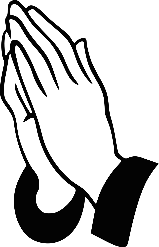 